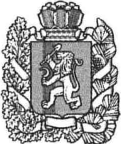 АДМИНИСТРАЦИЯ БОГУЧАНСКОГО РАЙОНАПОСТАНОВЛЕНИЕ15.11. 2019 г.                            с. Богучаны                                     №1124 –п"Об утверждении Порядка проведения антикоррупционной экспертизы нормативных правовых актов и проектов нормативных правовых актов  Администрации Богучанского района"В соответствии с Федеральным законом от 25.12.2008 № 273-ФЗ «О противодействии коррупции» и Федеральным законом от 17.07.2009 № 172-ФЗ «Об антикоррупционной экспертизе нормативных правовых актов и проектов нормативных правовых актов», Постановлением Правительства РФ от 26.02.2010 № 96 «Об антикоррупционной экспертизе нормативных правовых актов и проектов нормативных правовых актов»,   статьями 7, 43, 47  Устава  Богучанского  района Красноярского края    ПОСТАНОВЛЯЮ:    1. Утвердить Порядок проведения антикоррупционной экспертизы нормативных правовых актов и проектов нормативных правовых актов администрации Богучанского района согласно приложению к настоящему постановлению.   2. Постановление администрации Богучанского района от 26.07.2010 №953-п "Об утверждении Положения о порядке проведения антикоррупционной экспертизы нормативных правовых актов и проектов нормативных правовых актов в Администрации Богучанского района", признать утратившим силу.    3. Контроль за исполнением настоящего постановления возложить на заместителя Главы  Богучанского района по экономике и планированию Н.В. Илиндееву.    4. Постановление вступает в силу  со дня, следующего за днем его  опубликования   в Официальном вестнике Богучанского района.И.о. Главы  Богучанского района                                     И.М. Брюханов                  Приложение к постановлению от «15» 11.2019 г.  № 1124 - п              «Об утверждении порядка проведения антикоррупционной экспертизы нормативных правовых актов и  проектов нормативных правовых актов  Администрации Богучанского района»Порядок проведения антикоррупционной экспертизы нормативных правовых актов и  проектов нормативных правовых актов  Администрации Богучанского районаРаздел I. Общие положения1. Настоящим порядком проведения антикоррупционной экспертизы нормативных правовых актов Богучанского района, принимаемые Администрацией Богучанского района (далее - Порядок) устанавливается процедура проведения антикоррупционной экспертизы нормативных правовых актов Богучанского района, принимаемых Администрацией Богучанского района  (далее – муниципальные нормативные правовые акты), и их проектов (далее – антикоррупционная экспертиза).2. Целью антикоррупционной экспертизы является выявление в муниципальных нормативных правовых актах и их проектах правовых норм, которые создают предпосылки и (или) повышают вероятность совершения коррупционных действий.3. Задачами антикоррупционной экспертизы являются выявление и описание коррупциогенных    факторов в муниципальных нормативных правовых актах и их проектах, в том числе внесение предложений и рекомендаций, направленных на устранение или ограничение действия таких факторов.Раздел II. Виды антикоррупционной экспертизы4. К видам антикоррупционной экспертизы относятся:1) антикоррупционная экспертиза, осуществляемая при проведении правовой экспертизы проектов муниципальных нормативных правовых актов;2) антикоррупционная экспертиза действующих муниципальных нормативных правовых актов;3) независимая антикоррупционная экспертиза.5. Органом, уполномоченным на проведение антикоррупционной экспертизы проектов муниципальных нормативных правовых актов, является администрация Богучанского района.6. Непосредственную антикоррупционную экспертизу проектов муниципальных нормативных правовых актов осуществляют должностные лица администрации Богучанского района, отвечающие за соответствующие направления работы, затрагиваемые в проектах муниципальных нормативных правовых актов, предусмотренных подпунктами 1, 2 пункта 4 настоящего Порядка.Раздел III. Процедура проведения антикоррупционной экспертизы муниципальных нормативных правовых актов и их проектов7. Антикоррупционная экспертиза проектов муниципальных нормативных правовых актов проводится одновременно с проведением их правовой экспертизы.8. Антикоррупционная экспертиза действующих муниципальных нормативных правовых актов проводится:при мониторинге их применения;при проведении их правовой экспертизы;по указанию Главы Богучанского района.9. По указанию Главы Богучанского района проводится антикоррупционная экспертиза ненормативных правовых актов и их проектов, принимаемых Администрацией Богучанского района, в соответствии  с настоящим Порядком.10. При проведении антикоррупционной экспертизы проводится анализ на наличие в муниципальных нормативных правовых актах и их проектах положений, содержащих коррупциогенные факторы, в соответствии с методикой проведения антикоррупционной экспертизы нормативных правовых актов и проектов нормативных правовых актов, утвержденной постановлением Правительства Российской Федерации от 26 февраля 2010 года № 96 «Об антикоррупционной экспертизе нормативных правовых актов и проектов нормативных правовых актов».11. Срок проведения антикоррупционной экспертизы муниципальных нормативных правовых актов, проектов муниципальных нормативных правовых актов составляет пять  рабочих дней.12. Результаты антикоррупционной экспертизы отражаются в заключении, составляемом в пределах установленного пунктом 11 настоящего Порядка срока. 13. В заключении по результатам проведения антикоррупционной экспертизы должны быть указаны выявленные в муниципальном нормативном правовом акте, проекте муниципального нормативного правового акта коррупциногенные факторы и предложены способы их устранения.14. Заключение по результатам проведения антикоррупционной экспертизы носит рекомендательный характер и подлежит обязательному рассмотрению лицами, осуществлявшими (осуществляющими) подготовку муниципального нормативного правового акта или проекта, которым оно адресовано,  в срок не более пяти рабочих дней со дня его получения.15. В случае возникновения разногласий, возникающих при оценке указанных в заключении коррупциногенных факторов, такие разногласия разрешаются путем создания согласительной комиссии.Письменно оформленные протоколы заседаний согласительной комиссии, представляются Главе Богучанского района вместе с заключением по результатам проведения антикоррупционной экспертизы.16. Проекты муниципальных нормативных правовых актов, содержащие коррупциогенные факторы, подлежат доработке и повторной антикоррупционной экспертизе.Повторная антикоррупционная экспертиза проектов муниципальных нормативных правовых актов проводится в соответствии с настоящим Порядком.Раздел IV. Независимая антикоррупционная экспертиза17. Институты гражданского общества и граждане Российской Федерации могут в порядке, предусмотренном нормативными правовыми актами Российской Федерации, за счет собственных средств проводить независимую антикоррупционную экспертизу нормативных правовых актов и их проектов. 17.1. Не допускается проведение независимой антикоррупционной экспертизы нормативных правовых актов (проектов нормативных правовых актов):1) гражданами, имеющими неснятую или непогашенную судимость;2) гражданами, сведения о применении к которым взыскания в виде увольнения (освобождения от должности) в связи с утратой доверия за совершение коррупционного правонарушения включены в реестр лиц, уволенных в связи с утратой доверия;3) гражданами, осуществляющими деятельность в органах и организациях, указанных в пункте 3 части 1 статьи 3 Федерального закона Федеральный закон от 17.07.2009 N 172-ФЗ (ред. от 11.10.2018) "Об антикоррупционной экспертизе нормативных правовых актов и проектов нормативных правовых актов";4) международными и иностранными организациями;5) некоммерческими организациями, выполняющими функции иностранного агента.18. Для проведения независимой антикоррупционной экспертизы Администрация Богучанского района - разработчик проекта муниципального нормативного правового акта размещает его на официальном сайте  Богучанского района в информационно – телекоммуникационной сети «Интернет», в течение рабочего дня, соответствующего дню его направления на согласование, с указанием дат начала и окончания приема заключений по результатам независимой антикоррупционной экспертизы.19. Результаты независимой антикоррупционной экспертизы отражаются в заключении.20. В заключении по результатам проведения независимой антикоррупционной экспертизы должны быть указаны выявленные в муниципальном нормативном правовом акте, проекте муниципального нормативного правового акта коррупциогенные факторы и предложены способы их устранения.21. Заключение по результатам независимой антикоррупционной экспертизы носит рекомендательный характер и подлежит обязательному рассмотрению разработчиками проекта в тридцатидневный срок со дня его получения.По результатам рассмотрения гражданину или организации, проводившим независимую антикоррупционную экспертизу, направляется мотивированный ответ (за исключением случаев, когда в заключении отсутствуют информация о выявленных коррупциогенных факторах, или предложения о способе устранения выявленных коррупциогенных факторов), в котором отражается учет результатов независимой антикоррупционной экспертизы и (или) причины несогласия с выявленным в муниципальном нормативном правовом акте или проекте муниципального нормативного правового акта коррупциогенным фактором.Приложениек Порядку проведения антикоррупционной экспертизы  нормативных правовых актов и проектов нормативных правовых актов Администрации Богучанского районаФОРМАзаключения по результатам проведения антикоррупционной экспертизыЗАКЛЮЧЕНИЕпо результатам проведения антикоррупционной экспертизы(реквизиты муниципального правового акта либо наименование проекта правового акта)Администрацией Богучанского района в соответствии с требованиями ст. 3 Федерального закона от 17.07.2009 № 172-ФЗ «Об антикоррупционной экспертизе нормативных правовых актов и проектов нормативных правовых актов», статьи 6 Федерального закона от  25.12.2008  N 273-ФЗ  «О противодействии коррупции», согласно методике, определённой Постановлением Правительства Российской Федерации от 26.02.2010 № 96 «Об антикоррупционной экспертизе нормативных правовых актов и проектов нормативных правовых актов», руководствуясь постановлением администрации Богучанского района от _____________ № ___-п «Об утверждении Порядка проведения антикоррупционной экспертизы нормативных правовых актов и проектов нормативных правовых актов Администрации Богучанского района», проведена антикоррупционная экспертиза_______________________________________________________________                       (реквизиты муниципального правового акта либо наименование проекта правового акта)в целях выявления в нем коррупциогенных факторов и их последующего устранения.Вариант 1:В представленном(реквизиты муниципального правового акта либо наименование проекта правового акта)коррупциогенные факторы не выявлены.Вариант 2:В представленном(реквизиты муниципального правового акта либо наименование проекта правового акта)выявлены следующие коррупциогенные факторы :1. ________________________________________________________________________2. ________________________________________________________________________________________________________________________________________________В целях устранения выявленных коррупциогенных факторов предлагается
(указывается способ устранения коррупциогенных факторов: исключение из текста документа, изложение его в другой редакции, внесение иных изменений в текст рассматриваемого документа либо в иной документ или иной способ)    (наименование должности)(подпись)(инициалы, фамилия)